Tweed Border Hockey Association Inc.Competition Policies:Section 1:	CLUB RESPONSIBILITIESEntry of TeamsFees and Fines in ArrearsTeamsRegistration of PlayersGrading of Players and TeamsSection 2:	COMPETITIONGroundsFixturesForfeitsFormat of CompetitionInjury StoppagesCompetition PointsWashed Out GamesDeferred GamesRepresentative Players and FixturesUmpiresDisputesSuspensionsSection 3:	COMPETITION DELEGATES COMMITTEE MEETINGS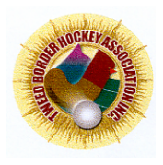 SECTION 1	CLUB RESPONSIBILITIES      1    	Entry of Teams:All Clubs shall participate in all competitions entered into by TBHA Inc. Management Board.  Clubs will abide by all rules within the competitiona	To enter a new Club into the Association, the proposed Club must have a President, Secretary and Treasurer.    The club must have a minimum of one (1) junior team of eleven (11) players and one (1) senior team of eleven (11) players.  Final decision must be approved by the Board of Management.b	In the event of a team wishing to nominate from a potential growth area, the Board of Management reserves the right to give the nomination special consideration.c	Upon the Secretary of a Club being notified by the TBHA Inc. Secretary that such Club has been affiliated, the Club shall immediately be and become part of the Association and will become  liable for the  payment of  all fees and  subscriptions  and will be subject to all TBHA Policies and Procedures	d	To be a registered Hockey Club with Tweed Border Hockey Association Inc. each club must comply with the following:(i)	Clubs will be required to pay team nomination fees for all teams (ii)	Clubs are to notify the Secretary of Tweed Border Hockey Assoc. Inc. of their Club Executives details immediately after their Annual General Meeting.  It is preferred that Clubs hold their Annual General Meetings by late October to assist the new Executive(iii)	Each Club shall, prior to or at the March Delegates Committee Meeting in each year, give the Secretary notice in writing of the number of teams (including Name of Team, Grade and a list of players for each team) which the club proposes to enter for the competition (Junior, Senior, Under 7’s & Under 9’s).   (vi)	All Clubs must comply with TBHA Inc. Constitution and all Policies and Procedures.2	Fees and Fines in Arrearsa	Annual Player Registration Fes shall be paid by all clubs affiliated with the Association.  The amount will be reviewed annually and Club Secretaries will be notified of the details and amount.  The Management Board may accept payments of such fees in instalments.b	Any fees and/or fines associated with any artificial surface will be set by the Management Board.c	If a Club has any fees/fines that remain unpaid by the specified date, the Club will be deemed to be un-financial, and any matches won by the club during this period will be deemed to be forfeited.d	If a Player, Team or Club is un-financial with our Association, they are not permitted  to participate in any games set down until all fees have been paid in full.  Failure to do so will result in a forfeit game/s.  The Board of Management has the right to stop a game or not permit the game to commence or advise the Grounds and Fixtures Committee to delete that game from the Competition if an un-financial player is about to play.3         Teamsa	When nominating a team for inclusion into the season draw, the team must consist of eleven (11) nominated players.  In special circumstances, the Board of Management can be approached     b	To take the field, teams may have a maximum of sixteen (16) players, which includes five (5) substitutes, but no less than seven (7).  Players’ names must be on the result card before players can enter the field.c	Team captains to provide umpires with a result card listing team members and with the top section completed before commencement of games.  Umpires must complete as soon as practical their section of the result card and the player sportsperson awards (if awarded) and hand the result cards to the captains for them to complete and sign.  Once scoresheets have been submitted they cannot be altered.c	Both teams must submit their match scoresheet within seven (7) days of the game being played to the TBHA Inc. Registrar.  Teams failing to submit their result sheet within seven (7) days may lose relevant points.  The home team is the first team named in the draw.d	All Clubs are to have numbers on the back of their playing shirts at a minimum of 150mm but preferably 200mm in size.e	Clubs with two or more teams in the same grade must have separate and distinctive team colours for each team when playing each other.f	All Club registered players must wear the correct uniform after three (3) competition games.  Players not in correct uniform as registered with the Association can be suspended from the competition or asked to show cause4		Registration of Playersa 	Registration of players prior to and during the competition must be notified in writing giving details of the players name, address, telephone number and date of birth to the Secretary of the Association.  b	Any registration of players during the competition must be forwarded in writing by that player’s Club Executive to the Secretary of the Association and should be received no later than 12:00 midnight Thursday prior to the commencement of the round in which they are to play.  Failing notice of such registration, the offending team shall be considered to have forfeited the game or games.c	All players are to be within insurance coverage age requirements (ie:  Under 7’s to Veterans).d	All new registrations must be submitted by a Club Executive preferably on Club letterheade	All players must be registered prior to the commencement of the sixth (6th) last competition roundf	Any player turning 13 years old during the playing year will be eligible to play senior hockey.  Juniors not turning 13 during the playing year are subject to Grading Committee consideration and approval.  Any team in breach of this Policy will be deemed to be playing an unregistered player.   g	Any Club playing an unregistered or unqualified player/s shall be deemed to have forfeited such games that the player/s has/have played in.  Refer to Game Forfeits for penalties.h	Players may not register to one club and play with another.  If a junior player is registered to a club and that club does not have an appropriate junior team for them, and they also play in the senior competition for that club, then the player may apply to register with another Club’s appropriate junior team.  Permission must be granted by the Grading Committee. i	The Registrar is to notify the TBHA Inc. Secretary immediately he/she discovers an un-registered, unqualified or higher graded player has played in a competition game.  Clubs failing to comply with the Policies applying to registration shall forfeit all games which the player concerned plays in.j	All registered players must compete in the Tweed Border Hockey Association Inc. competition for a minimum of six (6) competition games to qualify to participate in the finals seriesk	Junior players are permitted to play two (2) senior grade games but once a third game is played, Senior fees become payable.  l	Under 7’s and Under 9’s players are required to pay full Junior fees upon playing their third game in the junior grades.  Once having played in six junior grade competition games they are ineligible to play again in the Under 7’s and Under 9’s competition in that season.  In special circumstances the Grading Committee may grant permission.m	Dual Registered players  must not play more than one (1) grade lower than that being played   in their Primary Association – subject to Grading Committee’s approval.n	A player leaving a Club/Association to join another Club/Association within five (5) years of leaving that club must first obtain a clearance from the Secretary of the Club/Association he/she is leaving and present same to the Secretary of the Club/Association he/she intends to transfer to.  A copy of the clearance/s must be forwarded to the TBHA Inc. Secretary or handed to a member of the TBHA Executive prior to the player playing for his new Club/Association. Failure to do so will deem that player un-registered.  o	Players applying for a clearance and not receiving a reply within seven (7) days, shall forward to the Association Secretary a copy of the application.  The Association Secretary is to enquire if possible the reason for the non-reply and if no satisfactory answer is obtained within forty-eight (48) hours the player shall be granted a clearance.p	Any breach of Policies pertaining to registration or grading of players or teams will result in a forfeit being recorded against the team where the breach or breaches have occurredq	All competitions are gender specific, ie Junior Boy’s or Girl’s Competitions and Men’s or Women’s Competitions with the exception of Under 7 and Under 9 which are mixed gender.r	Clubs may request permission for opposite gender players to fill in for Junior teams to the relevant Grading Committee as required.	FOR EXAMPLE:   If it is a Junior Boys Competition, a Club may seek permission for up to a maximum of four (4) girls to fill in for a similar age boy’s team.  No more than three (3) girls may be on the field at any one time – and no girls shall be on the field in place of a boy; except in the case of injury. s	In Senior Competitions, females may only seek permission to play in a Men’s Competition if the following criteria is met:The player must be a current Australian U21 player or higher levelThe player’s State Coach has sought permission to TBHA Inc Board of ManagementThe player has been identified by their State Coach to prepare for higher level / National / International level competition.The players’ parents/guardians have given written permission to TBHA Inc Board of Management and understand the risks associated with playing in a Men’s Competition.t	Marquee players shall be permitted to play in the TBHA men’s and women’s competition.  A player shall be a Marquee Player if they meet the following criteria:They have competed in a National Under 21 Tournament, Australian Hockey League competition, represented Jillaroos, Burras, Kookaburras or Hockeyroos in the past 2 years.A Marquee player can play in the competition for no more than 3 games to be exempt from TBHA registration fees.  They may play more than 3 games but will then be responsible for TBHA registration fees cannot compete in finals unless they are registered and have played 60% of the season.  Any other international player from another country who has represented their country at Under 21 or senior level may apply for Marquee statusA Club wishing to field a Marquee Player in a game of hockey in the TBHA Competition during the current winter hockey season must apply to TBHA for approval.   A minimum seven (7) days prior to the requested game, a written request on Club Letterhead must be received by TBHA Secretary The Board of Management will review the request for a marquee player to participate in the   local comp and recommend the team in which the player will play - taking into consideration competition points and positions of the ladder.  u	Any junior playing in senior a competition MUST participate in their appropriate age division to be eligible to play in the senior competition or to be considered for Representative hockey.  Special exemptions could be given.  These requests are to be submitted in writing to the TBHA Secretary.5	Grading of Players and Teamsa	All Clubs shall supply to the Association by the first competition game a full team  list with nine (9) players per senior team to be classed as graded players and seven (7) players per junior team to be classed as graded players.   The graded players must be the higher standard players of the names supplied for each team.   A copy is to be given by the Association to the Registrar/s and a copy to the Grading Committee.  The Grading Committee is to check the graded players for suitability after the third competition game.  This Committee may grade a team and/or players up or down if in their opinion the regrading makes for a fairer competition.  If they do not agree with the grading then they are to advise the Club Secretary concerned for regrading.   Graded players cannot transfer to a lower grade.  b	The Graded Player list must be completed and finalised at the end of the third (3rd) competition game.  The Graded Player lists are not to be changed unless a new player has registered or a previously graded player has been de-registered.c	A previously registered Division 1 player aged 35 years or more may seek permission from the Grading Committee to play Division 2.  If permission is granted, the player MUST NOT play in any other division in that playing seasond	To be eligible to be a graded player you have to play a minimum of six (6) games for the Club in the current seasone	Clubs with two or more teams in the same grade shall allow ungraded players to interchange between these teams.  For these ungraded players to be eligible to play in the semi-finals, finals and grand finals in the interchange team they must have played six (6) games in that team in that current season. f	No ungraded player can drop back more than one (1) grade without permission being sort from the Grading Committee (eg. a Division 1 player cannot play in Division 3).g	No player shall be permitted to transfer to a lower grade or interchange within the same grade during the last four (4) Minor Premiership matches.  In special circumstances the Grading Committee may grant permission. h	For an ungraded players to be eligible to play in a lower grade in the semi finals, finals and grand finals, players must play at least six (6) games in that grade and in that team in the seasoni	A Junior player must play six (6) games in that junior age group to qualify to play in final seriesj	If any named ungraded Division 2 player plays more than three (3) games in Division 1, they    cannot play in Division 3.  In special circumstances the Grading Committee may grant permissionk          Any junior playing seniors must be graded in their junior teams if their club has two or   more teams in their age division.l	Any lower grade or age division player may play in a higher grade or age division without 	being required to play six (6) games to qualify for the finals series.  m	Any team failing to comply with these Policies shall be deemed to have forfeited the game/s where the non-compliance has occurredSection 2	COMPETITION	 1	Groundsa	All Clubs shall be responsible for the condition, marking, goals, flag posts and general upkeep of all grounds allocated to them.  Any Club with a field or fields deemed not up to suitable or safe hockey standard shall not be allocated home games until such time that the field or fields have been brought up to standard and inspected by Grounds and Fixtures Committee members.b	The suitability of any ground under the control of the Association shall be determined by the Grounds and Fixtures Committee who will request the TBHA Inc. Secretary to contact Club Secretaries as soon as possible of any alterations or cancellations to the fixtures prior to the scheduled time of the fixtures.  c	Teams must keep their appointment and proceed to the grounds set down for play.  The team captains to agree to the fitness of the ground.  If the captains disagree then the umpires may decide.  If the game is not played owing to the ground being unplayable then the umpires are to advise the Association accordingly.  Should no umpire be in attendance, then both captains are to advise the Association.2	Fixturesa	All fixtures and games shall be strictly adhered to where possible and no alteration shall be made to respective dates and grounds for such fixtures unless officially notified by the TBHA Inc. Secretary after consultation with the Grounds and Fixtures appointment Committee.b	Ground allocation and umpire appointments to be made by the Grounds and Fixtures Committee and the Umpires Appointment Committee and advertised on TBHA Inc. website.  Any umpire appointed to a match and is unable to umpire that match must arrange a suitable substitute umpire.  Failing to do so will incur his/her Club a fine of fifty dollars ($50.00) payable within seven (7) days of receipt of notice.  In the case of individuals, the fine is incurred by that individual.c	In the event of any game/s being abandoned by the Grounds and Fixtures Committee such game/s maybe replayed, at a time and venue as decided by the Grounds and Fixtures Committee.   If the Grounds and Fixtures Committee decides that a game/s is not/are not to be replayed, that game/s is to be counted as a draw and each team shall receive one (1) point except in the case of a bye where the team will receive whatever competition points have been allocated for a bye.d	There will be no Junior hockey played on the middle weekend of the New south Wales school holidays3	Game Forfeitsa	No team shall be allowed to commence to play a game unless they have seven (7) or more registered players on the field within ten (10) minutes of the advertised starting time.  A breach of this policy means the team has forfeited the game.b	When a team has seven (7) or more eligible players, the team must take the field.  Each team has either a goalkeeper or player with goalkeeping privileges on the field or plays only with field players.Each team may play with:a goalkeeper wearing a different colour shirt and full protective equipment comprising at least headgear, leg guards and kickers ; this player is referred to in the Rules as a goalkeeper ; ora field player with goalkeeping privileges wearing a different colour shirt and who may wear protective headgear (but not leg guards and kickers or other goalkeeping protective equipment) when inside their defending 23 metres area ; they must wear protective headgear when defending a penalty corner or penalty stroke ; this player is referred to in these Rules as a player with goalkeeping privileges ; oronly field players; no player has goalkeeping privileges or wears a different colour shirt; no player may wear protective headgear except a face mask when defending a penalty corner or a penalty stroke; all team players wear the same colour shirt.Any change between these options must take place as a substitution.c	Any team conceding a forfeit shall be treated as having lost that match by five (5) goals to nil (0).d	A team receiving a forfeit shall be deemed to have won the game by five (5) goals to nil (0) and shall receive three (3) points e	If in respect of any match a team has been granted a forfeit, both teams must submit a match report for the match.  And player named in the non-forfeiting team’s report shall be deemed to have played in the match.  Names on the forfeiting team’s scoresheet will not be deemed to have played in the game.	f	In the case of a team putting in an appearance and the other team failing to do so, unless other arrangements have previously been made by Grounds and Fixtures Committee that the ground is unplayable, the team putting in an appearance shall receive a forfeit from the opposing team   .g	In the event of any team forfeiting a match, the Club concerned will  notify TBHA Secretary as soon as possible before the time and date of the game concerned.  The Association Secretary will then notify their opposing team, the Registrar and Grounds and Fixtures Committee.  h	Any team which fails to notify the TBHA Secretary of their intent to forfeit a scheduled game on an artificial surface within forty-eight (48) hours, will be charged the full cost of both teams’ turf fee. i	If a senior team forfeits their game and it is scheduled on any grass field a fine of $50 (fifty dollars) can be imposed on that team if notice of the forfeit has not been received by the Association Secretary at least forty-eight (48) hours beforehand. Inserted from Forfeiturej	If a team forfeits three (3) times in the same season, that team should show just cause why they should not be ejected from the competition and if a player for that team requests a fee refund, no refund will be issued. Inserted from Forfeiture4	Format of CompetitionCommencement of Competitiona 	The Minor Premiership competition (for Junior and Senior grades) is to commence on the closest weekend to the 1st April.b	In order to conduct a competitive competition, age divisions for juniors may be changed by the Management Board with consultation with Clubs to suit the age and skill levels of players nominated.c	The Minor Premiership competition (for Junior and Senior grades) is to be completed by the end of September.  The Management Board, if deemed required, may resolve to alter the commencement/duration of the competition.d	Complete competition rounds are to be determined by the Grounds & Fixtures Committee in consultation with the Competitions Delegates Committee.	Duration of Games:   Minor Premiership Gamesa		SeniorsMinor Premiership games to be thirty five (35) minutes each half with a five (5) minute half time.  Games are to be timed by a central timekeeper when supplied.  Time for games commences on the advertised starting time.	Juniors	Minor Premiership games for Under 11 and Under 13 Girls and Boys  will be twenty-five (25) minutes each half with a five (5) minute half time.  	Minor Premiership games for Under 16 Girls and Boys to be thirty  (30) minutes each half with a five (5) minute half time  Games to be timed by a central timekeeper when supplied.  Time for games commences on the advertised starting time. b	Semi-finals, Finals and Grand Final Games	Seniors	Semi-finals, finals and grand finals will be thirty five (35) minutes each way with five (5) minute half time.  Games to be timed by a central timekeeper where possible however, umpires may be asked to keep time for all semi-finals and finals and an independent time keeper to control time for grand finals.  Refer to Item 6 (f) and (g) for drawn games in semi-finals, finals and grand finals.    	Juniors	Semi-finals, finals and grand finals for Under 11 and Under 13 Girls and Boys will be twenty-five (25) minutes each way with five (5) minute half time and time out to be allowed for injuries. Under 16 Girls and Boys will be thirty (30) minutes each way with five (5) minutes half time and time out to be allowed for injuries. Games to be timed by a central timekeeper where possible however, umpires may be asked to keep time for all semi-finals and finals and an independent time keeper to control time for grand finals.  Refer to (f) and (g) for drawn games in semi-finals, finals and grand finals.5	Injury Stoppagesa	There will be NO injury time-outs during the normal competition rounds during the season (ie: Minor Premiership Games).b	Time-out for injuries and penalty strokes will only be played in Semi Finals, Finals and Grand Finals for men’s, women’s and junior competitions.	           c	If a player goes down with an injury, the umpire will signal to stop the game but time will continue.  The umpire will inspect the player and if the player is seriously injured and requires medical attention (ambulance etc), time-out will be taken.  All other injured players must be removed from the field for treatment.d	Treatment of minor injuries on the field is limited to one (1) minute.6	Competition Pointsa	Competition points in all grades shall be awarded as follows:	Three (3) points 	- 	for a win or receipt of forfeit;	One    (1) point	-	for a draw;	Zero   (0) points	-	for a loss, bye or forfeit 	b	Minor Premiers	The team with the highest number of points at the end of the Premiership rounds in each grade shall be the Minor Premiers and called the Number one (1) team.  If the points are equal then the team with the higher goal difference shall be the Minor Premiers.  If the goal difference is equal then the team with the highest number of goals for shall be the Minor Premiers.  If the teams are still equal then a play-off match or matches will be played to determine the higher team.  If teams are equal on points for the minor placings (2 to 4) then the same rules will apply.c	Semi-Finals	First semi-final		-	No. 1 team plays No. 2 team;	Second semi-final	-	No. 3 team plays No. 4 team;Winner of the first Semi-final goes to the Grand Final.d	Finals Loser of the first semi-final plays the winner of the second semi-final.e	Grand Finals	Winner of the first semi-final plays the winner of the final.  The winners of the grand final are the Major Premiers.f	Draws in Semi Finals in Junior and Senior Grades – If the game is drawn at the end of regular time the team placed highest on the points table will progress.  There will be no extra time or shoot-outs.g	Draws in Finals and Grand Finals in Junior and Senior grades – At the end of regular time if the game is drawn there will be a two minute drinks break and a one-on-one shoot out will occur.h	Shoot Out Conditions: In a shoot-out competition, five players from each team take a one-on-one shoot-out alternately against a defender from the other team as set out in this regulation. The shoot-out competition comprises a series of shoot-outs required to determine a result. 	The following sets out both the playing rules and the procedures to be followed. 1.   Respective team managers/captains nominate five players to take and one player to defend the shoot-outs from those eligible to play in the match as listed on the team scoresheet. No substitutions/replacements are permitted during the shoot-out competition, other than as 	specified below. 2.   A player who is still suspended by the umpire at the time the shoot-out competition takes place or has been excluded permanently (red card) during the match which leads to the shoot-out competition, cannot take part in that shoot-out competition. A player who has been warned (green card) or temporarily suspended (yellow card) may take part in the shoot-out competition even if the period of their suspension has not been completed at the end of the match. 	3.   A coin is tossed; the team which wins the toss has the choice to take or defend the first 	shoot-out. 4.   All players on the team scoresheet, other than any player who has been excluded permanently (red card) during the match which leads to the shoot-out competition are permitted to enter the field of play outside the 23m area used for the shoot-out but must be at least 10 metres from the spot where the ball is placed at the start of the shoot-out, but only the players nominated to take part in the Shoot-out Competition may take their sticks onto the field. 5.   The goalkeeper/defending player of the team taking a shoot-out may be on the back-line outside the circle. 	6.   A player taking or defending a shoot-out may enter the 23m area for that purpose. 7.   If a player taking a shoot-out is also defending the shoot-outs taken by opponents, (s)he is allowed reasonable time to take off his/her protective equipment to take his/her shoot-out and subsequently to put his/her protective equipment on again. 8. Five players from each team take a shoot-out alternately against the goalkeeper/defending player of the other team in the sequence nominated on Form 9, the Shoot-out Competition form, making a total of 10 shoot-outs. 	9.   Taking a shoot-out: The goalkeeper/defending player starts on or behind the goal-line between the goal posts; The ball is placed on the nearest 23m line opposite the centre of the goal; An attacker stands outside the 23m area near the ball; The umpire blows the whistle to signal the start of the shoot-out; the attacker and the goalkeeper/defending player may then move in any direction; The shoot-out is completed when: (i)	8 seconds has elapsed since the starting signal; (ii)	A goal is scored; (iii)	The attacker commits an offence; (iv)	the goalkeeper/defending player commits an unintentional offence inside or outside the circle in which case the shoot-out is re-taken by the same player against the same goalkeeper/defending player; (v)	The goalkeeper/defending player commits an intentional offence inside or outside the circle, in which case a penalty stroke is awarded and taken; (vi)	The ball goes out of play over the back-line or side-line; this includes the goalkeeper/defending player intentionally playing the ball over the back-line. 10.   If a penalty stroke is awarded as specified above, it is taken by the two players involved in the shoot out concerned unless either of them is incapacitated or suspended. 11.   The team scoring the most goals is the winner and the competition ceases once an outright winner is determined. 	12.   A player may be suspended by a yellow or red card but not by a green card during the 	shoot-out competition. 13.   If during a shoot-out competition (including during any penalty stroke which is awarded) a player (either an attacker or a goalkeeper/defending player) is suspended by a yellow or red 	card: That player takes no further part in that shoot-out competition and, unless a goalkeeper/defending player, cannot be replaced; The replacement for a suspended goalkeeper/defending player can only come from the five players of that team nominated to take part in the shoot-out competition: (i)	The replacement goalkeeper/defending player is allowed reasonable time to put on protective equipment similar to that which the goalkeeper/defending player (s)he is replacing was wearing; (ii)	For taking his/her own shoot-out, this player is allowed reasonable time to take off his/her protective equipment to take his/her shoot-out and subsequently to put it on again; any shoot-out (or penalty stroke) due to be taken by a suspended player counts as no goal; the shoot-outs taken by this player and scored before being suspended count as a goal. 	14.   If during a shoot-out competition, a defending goalkeeper/defending player is 	incapacitated; that goalkeeper/defending player may be replaced by another player from among the players listed on the Team List for that particular match, unless suspended by an umpire during the shoot-out competition; The replacement goalkeeper; (i)	Is allowed reasonable time to put on protective equipment similar to that which the incapacitated goalkeeper / defending player was wearing; (ii)	If this replacement is also nominated to take a shoot-out, this player is allowed reasonable time to take off his protective equipment to take his shoot-out and subsequently to put it on again. 15.   If during a shoot-out competition, an attacker is incapacitated, that attacker may be replaced by another player from among the players listed on the Team List for that particular match, unless suspended by an umpire during the shoot-out competition. 	16.   If an equal number of goals are scored after each team has taken five shoot-outs; A second series of five shoot-outs is taken with the same players, subject to the conditions specified in this section; The sequence in which the attackers take the shoot-outs need not be the same as in the first series; The team whose player took the first shoot-out in a series defends the first shoot-out of the next series; when one team has scored or been awarded one more goal than the opposing teamafter each team has taken the same number of shoot-outs, not necessarily being all five shoot-outs, that team is the winner. 17.   If an equal number of goals are scored after a second series of five shoot-outs, additional series of shoot-outs are taken with the same players subject to the conditions specified   	18.   The sequence in which the attackers take the shoot-outs need not be the same in any 	subsequent series; 	19.   The team which starts each shoot-out series alternates for each series.7	Washed Out Gamesa	If a game is stopped before the forty-fifth (45th) minute mark by the umpires and cannot be continued, due to field conditions or major injury to a player, the game is to be rescheduled and played in full at a time and place allocated by the Grounds and Fixtures Committee.  However, if both captains are in agreeance, they can sign the card and the score at that time will be deemed to be the final score.   Semi Finals, Finals and Grand Finals are exempt from this ruling; these games only will be replayed in full.b	If a game is stopped after the forty-fifth (45th) minute mark by the umpires and cannot be continued due to field conditions or major injury to a player, the game will be deemed finished and the score at that time will be recorded as the final score8	Deferred Gamesa     	To defer a game a team must have a minimum of three (3) players on TBHA Inc. or Queensland Representative Team duty.  These players must be on the team’s Team Nomination Form.  Any request to defer a game must be in written form on Club Letterhead from the Club concerned and be received by the TBHA Inc. Secretary at least fourteen days (14) days prior to the game being played.  Failure to do so will result in the game going ahead as scheduled.  All requests are to the discretion of the Grounds and Fixtures Committee.  b	Junior games will only be deferred in the age group that is being represented.	9        Representative Players and Fixturesa	To be eligible to play for TBHA Inc. representative teams you have to play a minimum of three (3) club games in the current season before the state championships, where possible.  In the case of pre-season representative fixtures, players are to have played at least three competition games in the prior winter season.  The Management Board has the right to assess any special cases if they arise.b	When TBHA Inc. hire buses for representative fixtures all players must travel on the bus unless decided on by the Management Board.  The bus fare will be charged to players who use other transport.c	Travelling expenses and (bed only) accommodation expenses to State Championships and Representative Fixtures for non-playing Managers, Coaches and non-playing Umpires shall be paid by TBHA Inc.d	Representative players are to be available for selection in their own age division before they can be considered for selection in any other age division.e	All representative players, coaches and managers will be required to sign an Agreement stating their receipt of and their obligation to adhere to the Representative Guidelines as set out by the Management Board.  These Guidelines will be determined by the Management Board and can be amended at any Management Board meeting.  The Agreements for Representative Coaches, Managers and Players are to include the date and travel arrangements for championships.f	The holding of formal coaching qualifications ie Level One or higher shall be a consideration in the appointment of representative coaches.g	If a player is playing out of their age division – they are still eligible for representative selection in their age group, ie  an U/13 aged player playing U/15 fixtures is still eligible for U/13 representative selection.  Coaches, Selectors, Managers are to advise clubs of Representative Selection days for all players eligible for that age division.h	TBHA players must be available for TBHA or  Hockey Qld representative team before a clearance for any other state representative team will be considered.i 	All coaches and Managers MUST travel from Murwillumbah to representative venues and return with their team to Murwillumbah on TBHA arranged transport, unless alternate pick up /return arrangements have been made.j 	Transportation of representative teams to representative venues shall be on TBHA arranged transport unless otherwise approved by the Management Board.k	Managers of Representative teams are responsible for the collection, laundering and return of ALL TBHA representative uniforms from the Association’s supply.l          A players late withdrawal from a TBHA representative team may result in a suspension from   regular competition of that player by the Management Board.m		All TBHA representative players MUST use accommodation as supplied by the Association whilst on TBHA representative duty.Association Representative Colours:Women - 	Shirt  -  Purple/Jade/White          Skirts  -  Purple        Socks  -   Purple/ Jade		Jacket  -  Purple/Jade/White OR Purple Hoodie      Alt Socks – Maroon/ WhiteMen - 			Shirt  -  Jade/Maroon/ White     Shorts -  Maroon    Socks  -  Maroon /White 		Jacket	-  Maroon Hoodie                                         Alt Socks – Jade/ Purple            10       Umpiresa	Umpires must tick off all players named on the match card that participate in that game.b		If a team official or spectator has a dispute with an umpire’s decision or has any issues or 	complaints regarding rules or interpretation of rules they must direct the complaint or issue    to  the Umpire’s Committee.  A team captain may seek on field interpretations of a rule from an umpire in a calm manner and at an appropriate time during the game.  At the conclusion of a match, a team official must address any queries regarding rulings or interpretations through the Umpire’s CommitteePlayers must refrain from approaching and confronting an umpire for a maximum of 30 minutes after a game has concluded.  If they do confront an umpire within 30 minutes of the conclusion of the game, they may still be issued with a red card.An Umpire or Game official may report any breaches of the abovementioned conditions in writing to the Umpire’s Committee.  The person making the report must be the official that was confronted or abused.A reported breach of these conditions will result in an automatic minimum one competition week suspension.  Any suspension imposed will apply to all grades of hockey the team official or player participates in.c	Ground allocation and umpire appointments to be made by the Grounds and Fixtures Committee and the Umpires Appointment Committee and advertised on TBHA Inc. website.  d	If a team or Club fails to umpire their allocated game they will incur a $200 fine.  In addition to the fine, a team will lose three (3) competition points regardless of their points and position on the ladder.A team or club can nominate another umpire of suitable ability, this notice is to be given to the TBHA Umpire Coordinator / TBHA Secretary 24 hours prior to the game.Any umpire that fills in for a non-attending team/club umpire and where it is documented on the match card, shall receive $50 from the $200 fine.  The remaining amount is allocated to the Umpire payments budget.In the case of individuals, a fine of $50 is incurred by that individual.e	No team official, player or spectator may behave aggressively or confront an umpire or game official.f	The Umpire’s decision is final in any game situation.11       Disputesa	All Clubs referring disputes to the Association shall forward to the TBHA Inc. Secretary particulars of the matter/s in dispute in writing together with a fee of fifty dollars ($50.00) within forty eight (48) hours and also send a copy to the Secretary of the Club complained against within forty eight (48) hours.  The fee will be refunded if the protest or dispute is determined in favour of the Club, otherwise the fee will not be refunded.b	The TBHA Inc. Secretary shall request the Secretary of the Club complained against to reply to the matter in dispute, but in the case of a non-reply within seven (7) days that Club shall be liable to a fine not exceeding fifty dollars ($50.00) and the Management Board may proceed with the dispute without further notice.  The Management Board’s decision is final.12        Suspensionsa	i)  Players temporarily suspended with an accumulation of twelve (12) points, as recorded on result cards shall either show cause to the Judiciary why they should not receive a suspension or accept a two (2) week automatic suspension.	ii)  Temporary suspension points received in either the Junior or the Senior competition will be relevant only to the competition in which they were issued.b	All temporary or permanent suspensions must be reported on the back of the result cards by the umpire.  With a permanent suspension (red card) a separate written report should be given by the umpire concerned.  This report should be in the hands of the TBHA Inc Secretary within forty-eight (48) hours prior to a compulsory Judiciary hearing.c	Any member of the Association may be cited to appear before the Management Board for misconduct by a member of the Management Board.d	A player cited to appear before the Judiciary will be examined by a Judiciary comprising of one Executive member, preferably the President of each affiliated Club.   The Judiciary is to meet within seven days if practical.  The Judiciary may request the player or member to be present and may also request the umpire or executive member concerned to attend together with the TBHA Inc. Secretary or Assistant Secretary.  (Refer Judiciary ToR)e	Any player issued a permanent (red card) suspension in a game cannot participate in any other match on that day or any match prior to a compulsory Judicial hearing.  A suspended player must not participate in any capacity during the game with that team.f	Any member has the right to appeal a Judiciary decision to Hockey Qld (Refer Judiciary ToR)g	Any member wishing to appeal a decision of the Judiciary Committee must do so within fourteen (14) days of written notification of the Judiciary decision being received.h	Any member wishing to appeal a suspension imposed by the Management Board must do so within fourteen (14) days of written notification of the suspension received.		Section 3		COMPETITION DELEGATES COMMITTEE MEETINGSa	Competition Delegates Committee Meetings are to be held in Murwillumbah on the second Monday, if  practical, or by appropriate technology of each month.  One (1) Delegate 	is required from each club preferably President or Vice President.  If the President or Vice President cannot be in attendance, then another member of the Club’s Executive should attend.  Signed, written notice by a Club’s Executive, must be forwarded to the Association Secretary prior to the meeting if a proxy will be attending    All Clubs would have one (1) vote each at Delegates Committee Meeting.b	Clubs will be fined one hundred dollars ($100) for non attendance of two or more consecutive Competition Delegates Meetings.